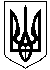 УКРАЇНАЖИТОМИРСЬКА ОБЛАСТЬНОВОГРАД-ВОЛИНСЬКА МІСЬКА РАДАМІСЬКИЙ  ГОЛОВАРОЗПОРЯДЖЕННЯ
від    07.10.2020     № 202(о)Про проведення спортивного заходуКеруючись частиною другою, пунктами 19, 20 частини четвертої  статті 42 Закону України «Про місцеве самоврядування в Україні», постановою Кабінету Міністрів України від 20.05.2020 року № 392«Про встановлення карантину з метою запобігання поширенню на території України гострої респіраторної хвороби COVID-19, спричиненої коронавірусом SARS-CoV-2» (зі змінами), рішенням міської ради від 27.02.2020 № 864 «Про дострокове припинення повноважень Новоград-Волинського міського голови Весельського В.Л.», враховуючи звернення голови громадської організації «Футбольний клуб «Звягель»  Нусбаума С.А. від 08.09.2020 року № 24 щодо проведення спортивного заходу:     1. Управлінню у справах сім’ї, молоді, фізичної культури та спорту Новоград-Волинської міської ради (Циба Я.В.) сприяти голові громадської організації «Футбольний клуб «Звягель» Нусбауму С.А. в проведенні спортивного заходу 10.10.2020 року.     2. Відповідальність за дотримання техніки безпеки учасниками спортивного заходу та забезпечення проведення його з дотриманням усіх протиепідемічних заходів щодо протидії поширенню коронавірусної хвороби (COVID-19) покласти на голову громадської організації «Футбольний клуб «Звягель» Нусбаума Степана Антоновича.     3. Контроль за виконанням цього розпорядження залишаю за собою.В.о. міського голови                                                                          Д.А. Ружицький